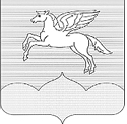 СОБРАНИЕ ДЕПУТАТОВ                                                                         ГОРОДСКОГО ПОСЕЛЕНИЯ «ПУШКИНОГОРЬЕ»ПУШКИНОГОРСКОГО РАЙОНАПСКОВСКОЙ ОБЛАСТИР Е Ш Е Н И Е от 23.12. 2011 г.  № 91Принято на пятнадцатой сессии Собрания депутатовгородского поселения «Пушкиногорье»первого созываОб установлении размеров должностныхокладов, надбавок к должностным окладам, ежемесячных премий и утверждении Положения«Об условиях и о порядке выплаты ежемесячныхи иных премий, материальной помощи муниципальным служащим Администрации городского поселения «Пушкиногорье»В соответствии с Федеральным законом "О муниципальной службе в Российской Федерации", Законом Псковской области "Об организации муниципальной службы в Псковской области", в целях повышения ответственности, эффективности и результативности профессиональной служебной деятельности муниципальных служащих Администрации городского поселения «Пушкиногорье»Собрание депутатов муниципального образованиягородского поселения «Пушкиногорье»РЕШИЛО:1. Установить размеры должностных окладов и ежемесячных премий по должностям муниципальной службы в Администрации городского поселения «Пушкиногорье»  согласно приложению N 1 к настоящему решению.2. Муниципальным служащим выплачивать ежемесячные надбавки:- за квалификационный разряд в размерах согласно приложению N 2 к настоящему решению;- надбавка за выслугу лет: при стаже муниципальной службы    в процентах к должностному окладу         от 1 до 5 лет                            10         от 5 до 10 лет                           20         от 10 до 15 лет                          30         свыше 15 лет                             40- надбавка муниципальным служащим, имеющим ученые степени и почетные звания, в размере:ученая степень доктора наук - 1500 рублей;ученая степень кандидата наук - 900 рублей;почетное звание Российской Федерации - 500 рублей.3. Утвердить Положение «О порядке и условиях выплаты премий и материальной помощи муниципальным служащим Администрации городского поселения «Пушкиногорье» согласно приложению N 3.4. Признать утратившими силу: Решение Собрания депутатов городского поселения «Пушкинские Горы» от 21.12.2008 г. № 50 «Об утверждении Положения «Об установлении нормативов размеров формирования расходов на оплату труда муниципальных служащих администрации городского поселения «Пушкинские Горы»;Решение Собрания депутатов городского поселения «Пушкинские Горы» от 21.12.2008 г. № 51 «Об утверждении Положения «Об условиях и порядке выплаты премий и материальной помощи  муниципальным служащим администрации городского поселения «Пушкинские Горы»;Решение Собрания депутатов сельского поселения «Пушкиногорская волость» от 29.12.2008 N 40 "Об установлении размеров должностных окладов, надбавок к должностным окладам, ежемесячных премий и утверждении Положения «Об условиях и порядке выплаты ежемесячных и иных премий, материальной помощи муниципальным служащим сельского поселения  «Пушкиногорская волость"; Решение Собрания депутатов сельского поселения «Зарецкая волость» от 26.09.2008 N 40 "Об утверждении Порядка и условий возмещения расходов, связанных со служебными командировками лиц, замещающих выборные муниципальные должности, муниципальных служащих и служащих, замещающих должности, не отнесенные к должностям муниципальной службы органов местного самоуправления М.О. сельского поселения «Зарецкая волость"5. Настоящее Решение вступает в силу со дня его официального обнародования и распространяется на правоотношения, возникшие с 1 ноября 2011 годаГлава городского поселения                                                                    «Пушкиногорье»									 Ю. А. ГусевПриложение 1К РешениюСобрания депутатовГородского поселения «Пушкиногорье»от 23.12.2011г. № 91Р А З М Е Р ЫДОЛЖНОСТНЫХ ОКЛАДОВ И ЕЖЕМЕСЯЧНЫХ ПРЕМИЙ ПО ДОЛЖНОСТЯМ МУНИЦИПАЛЬНОЙ СЛУЖБЫ В АДМИНИСТРАЦИИ ГОРОДСКОГО ПОСЕЛЕНИЯ «ПУШКИНОГОРЬЕ»Приложение 2К РешениюСобрания депутатовГородского поселения «Пушкиногорье»от23.12.2011г. № 91РАЗМЕР НАДБАВОК К ДОЛЖНОСТНЫМ ОКЛАДАМ МУНИЦИПАЛЬНЫХ СЛУЖАЩИХ АДМИНИСТРАЦИИ ГОРОДСКОГО ПОСЕЛЕНИЯ «ПУШКИНОГОРЬЕ» ЗА КВАЛИФИКАЦИОННЫЙ РАЗРЯДПриложение 3К РешениюСобрания депутатовГородского поселения «Пушкиногорье»от 23.12.2011 г. № 91ПОЛОЖЕНИЕ                                                                                                                                    «О ПОРЯДКЕ И УСЛОВИЯХ ВЫПЛАТЫ ПРЕМИЙ И МАТЕРИАЛЬНОЙ ПОМОЩИ МУНИЦИПАЛЬНЫМ СЛУЖАЩИМ АДМИНИСТРАЦИИ ГОРОДСКОГО ПОСЕЛЕНИЯ «ПУШКИНОГОРЬЕ»1. Настоящее Положение вводится в целях повышения ответственности, заинтересованности муниципальных служащих в выполнении возложенных функций, укрепления исполнительной и трудовой дисциплины, за продолжительную и безупречную службу, выполнение заданий особой важности и сложности.2. Премирование муниципальных служащих и выплата материальной помощи производится за счет и в пределах средств фонда оплаты труда.3. Основным показателем  премирования муниципальных служащих является добросовестное выполнение обязанностей, обусловленных должностными инструкциями. Дополнительный показатель премирования выполнение заданий руководителя, не предусмотренных должностными инструкциями.4. Премии выплачиваются по результатам работы за месяц, квартал, а также единовременные премии и максимальным размером не ограничиваются.II. ПОРЯДОК НАЧИСЛЕНИЯ И ВЫПЛАТА ПРЕМИЙ.1. Начисление премии производится ответственным специалистом на основании настоящего положения.2.  Премирование по результатам работы за месяц, устанавливается в размере:Глава администрации – 215% должностного оклада;Заместитель главы администрации – 190 % должностного оклада;Консультант администрации – 200 % должностного оклада;Главный специалист администрации – 140-165 % должностного оклада;Ведущий специалист администрации – 150% должностного оклада.       3.   Премирование производится за фактически отработанное время.Проработавшим не полный расчетный период, начисление премии производится пропорционально отработанному времени. За период нахождения в различных видах оплачиваемого и неоплачиваемого отпусков, а также за период временной нетрудоспособности премия не начисляется. Глава администрации городского поселения вправе увеличивать размер премии в следующих случаях:за увеличение объема работы и высокую напряженность в расчетном периоде;за своевременное и качественное выполнение разового поручения главы администрации;4.    Глава администрации городского поселения вправе уменьшить размер премии в  следующих случаях:за неисполнение и ненадлежащее исполнение муниципальным служащим возложенных на него обязанностей (должностной проступок);за нарушение установленных правил внутреннего трудового распорядка за неисполнение должностной инструкции;за неисполнение или ненадлежащее исполнение, либо отказ от исполнения правомерного распоряжения руководителя;за не обеспечение сохранности муниципальной собственности.5.      Премирование по результатам работы за квартал (год) производится при наличии экономии фонда оплаты труда по распоряжению Главы Администрации городского поселения.6. Единовременные премии выплачиваются: за добросовестное выполнение обязанностей, высокий профессионализм, проявленный при подготовке и проведении различных мероприятий и компаний (за участие в спортивных мероприятиях, проведение районных праздников: День Победы; Пушкинский праздник поэзии, День города, Освобождение района от немецко-фашистских захватчиков), за многолетний добросовестный труд, в связи с юбилейными датами, уходом на пенсию и другим показателям. Вышеуказанные премии учитываются при начислении отпусков.7. Муниципальным служащим, имеющим дисциплинарные взыскания, премии по результатам работы за месяц, квартал не выплачиваются в течение срока их действия.III. ПОРЯДОК ВЫПЛАТЫ МАТЕРИАЛЬНОЙ ПОМОЩИ.Материальная помощь муниципальным служащим выплачивается в размере  трёх должностных окладов в год. Выплата материальной помощи производится по заявлению муниципальных служащих за фактически отработанное время.Периоды нахождения муниципального служащего в различных видах оплачиваемых отпусков, а также периоды временной нетрудоспособности относятся к отработанному времени, учитываемому при выплате материальной помощи.Муниципальному служащему, проработавшему неполный календарный год, материальная помощь выплачивается за фактически отработанное время.Материальная помощь выплачивается за счет средств фонда оплаты труда администрации городского поселения.             При увольнении муниципального служащего ему выплачивается материальная помощь из расчета трех должностных окладов пропорционально отработанному времени в текущем календарном году._____________________________________________________________Наименование муниципальных должностей муниципальной службы категорий «Б» и «В»Размер должностного оклада в месяц(в рублях)Ежемесячные премии в % к месячному должностномуокладу 12 3Глава администрации5462215Заместитель главы администрации4000190Консультант администрации3262200Главный специалист администрации3120140-165Ведущий специалист администрации2863150       Наименование квалификационных разрядов             Размеры надбавок  	(рублей)Высший муниципальный советник 1 класса                 1070Высший муниципальный советник 2 класса                   995Высший муниципальный советник 3 класса                   931Главный муниципальный советник 1 класса                   856Главный муниципальный советник 2 класса                   824Главный муниципальный советник 3 класса                   781Ведущий муниципальный советник 1 класса                   749Ведущий муниципальный советник 2 класса                   717Ведущий муниципальный советник 3 класса                   674Старший муниципальный советник 1 класса                   642Старший муниципальный советник 2 класса                   610Старший муниципальный советник 3 класса                   567Младший муниципальный советник 1 класса                   503Младший муниципальный советник 2 класса                   460Младший муниципальный советник 3 класса                   428